Об утверждении Перечня объектов, находящихся в муниципальной собственности Няндомского муниципального округа Архангельской области, в отношении которых планируется заключение концессионных соглашений в 2023 годуРуководствуясь пунктом 3 статьи 4 Федерального закона от 21.07.2005 
№ 115-ФЗ «О концессионных соглашениях», Федеральным законом 
от 06.10.2003 № 131-ФЗ «Об общих принципах организации местного самоуправления в Российской Федерации», Положением о Комитете по управлению муниципальным имуществом и земельными ресурсами администрации Няндомского муниципального округа Архангельской области, утвержденным решением Собрания депутатов Няндомского муниципального округа Архангельской области от 19.12.2022 № 28, руководствуясь статьей 10 Устава Няндомского муниципального округа, администрация Няндомского муниципального округа Архангельской области п о с т а н о в л я е т:1. Утвердить перечень объектов, находящихся в муниципальной собственности Няндомского муниципального округа Архангельской области, в отношении которых планируется заключение концессионных соглашений в 2023 году, согласно приложению.2. Комитету по управлению муниципальным имуществом и земельными ресурсами администрации Няндомского муниципального округа Архангельской области настоящее постановление разместить на официальном сайте Российской Федерации в информационно-телекоммуникационной сети «Интернет» для размещения информации о проведении торгов www.torgi.gov.ru и на официальном сайте администрации Няндомского муниципального округа Архангельской области.3. Настоящее постановление вступает в силу со дня его подписания.ПЕРЕЧЕНЬ объектов, находящихся в муниципальной собственности Няндомского муниципального округа Архангельской области, в отношении которых планируется заключение концессионных соглашений в 2023 году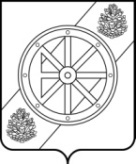 АДМИНИСТРАЦИЯНЯНДОМСКОГО МУНИЦИПАЛЬНОГО ОКРУГААРХАНГЕЛЬСКОЙ ОБЛАСТИП О С Т А Н О В Л Е Н И Еот « 30 » января 2023 г. №  84  -паг. НяндомаГлава Няндомского муниципального округа                    А.В. КононовПРИЛОЖЕНИЕк постановлению администрацииНяндомского муниципального округа Архангельской областиот « 30 » января 2023 № 84 -па№ п/пНаименование объектаМестонахождение объектаПлощадь (кв.м), Протяженность (м; п.м)Год ввода в эксплуатациюКадастровый номер объекта1Комплекс недвижимого имущества блочно-модульная котельнаяАрхангельская обл., Няндомский район, пос. Шалакуша, ул. Комсомольская, д. 6 А1553,3 кв.м200829:12:090113:4862Теплотрасса от блочно-модульной котельнойАрхангельская обл., Няндомский район, 
МО «Шалакушское», пос. Шалакуша, ул. Комсомольская, сооружение 6В6073 п.м201229:12:090113:4593Котельная  Архангельская область, Няндомский р-н, д. Петариха, ул. Городская, д. 10А4265 м198929:12:050132:6624Теплотрасса Архангельская область, Няндомский р-н, д. Петариха893,1 кв.м198929:12:050132:2605Канализационная сетьАрхангельская обл., Няндомский муниципальный район, МО «Няндомское», 
г. Няндома, ул. П.Морозова, к домам за №3 «б», 7, 8, 10, 15, ул. Промысловая к дому за № 1 «а»546 м197129:12:000000:3086Канализационная сетьАрхангельская область, Няндомский район, г. Няндома, ул. П. Морозова, к дому за № 3 «г»4 м200929:12:010217:6557Очистные сооруженияАрхангельская область, Няндомский р-н, 
д. Андреевская, ул. Зеленая, д. 2663,10 кв.м198729:12:020122:2138Комплекс канализационного коллектораАрхангельская область, Няндомский район, д. Андреевская1376 кв.м200729:12:020122:396 9Канализационная насосная станцияАрхангельская область, Няндомский муниципальный район, МО «Няндомское», г. Няндома, ул. Леваневского, д.41а, строен.110,1 кв.м197329:12:010110:283010БиофильтрыАрхангельская область, Няндомский р-н, г. Няндома, мкр. Каргополь-2, ул. Производственная, строен 78598,8 кв.м196329:12:010303:198811Здание КНСАрхангельская область, Няндомский р-н, 
г. Няндома, ул. Южная, д. 2, строен 2138 кв.м198229:12:010217:68912 Насосная камера дренажного насосаАрхангельская область, Няндомский р-н, г.Няндома, ул.Южная, д.2, строен.111,1 кв.м198229:12:010217:72013Напорная канализация от КНС 38 до КОС «А»Архангельская область, Няндомский р-н, 
г. Няндома1440 м198029:12:010215:33714Линия электроснабженияАрхангельская область, Няндомский р-н, г. Няндома, ул. Южная, д. 2344 м198229:12:010215:34015Внутриплощадочные сети водопровода КОСАрхангельская область, Няндомский район, г. Няндома218 м198229:12:010215:34816Тепловые сети и эстакада наружные, сети тепловые внутриплощадочные КОСАрхангельская область, Няндомский район, г. Няндома768 м198229:12:010215:33817Канализационная насосная станцияАрхангельская область, Няндомский р-н, 
г. Няндома, ул. Труда, д. 7, строение 236,5 кв.м198129:12:010215:33618Здание ручной решетки Здание ручной решеткиАрхангельская область, Няндомский район, г. Няндома, ул. Южная, д. 3, строение 614,8 кв.м198229:12:010215:35819 Иловые и песковые площадкиАрхангельская область, г. Няндома, Сооружения КОС «Б»550,5 кв.м198229:12:010215:34220Песколовка горизонтальнаяАрхангельская область, Няндомский р-н, г. Няндома26,9 кв.м196329:12:010215:35721Вторичный отстойникАрхангельская область, Няндомский район, сооружение КОС «Б»66,4 кв.м198229:12:010215:35922Двухъярусный отстойникАрхангельская область, Няндомский район, г.Няндома, сооружение КОС «Б»363,5 кв.м198229:12:010215:35023Биофильтр с распределителемАрхангельская область, Няндомский район, г. Няндома, в 660 м южнее д. 3 по ул. Южная, строение 1576,8 кв.м198229:12:010215:35524Биофильтр с пристройкойАрхангельская область, Няндомский район, г. Няндома, в 830 м. юго-западнее д. 3 по ул. Южная, строение 1468,8 кв.м196429:12:010215:35625Внутриплощадочные сети водопровода КОСАрхангельская область, Няндомский район, г. Няндома190 м198229:12:010215:34926Внутриплощадочные а/дороги КОСАрхангельская область, Няндомский район, г. Няндома716 м198429:12:010215:34527БиофильтрыАрхангельская область, Няндомский р-н, г. Няндома, ул. Южная, д. 3, строение 4972,3 кв.м198229:12:010215:35128Ограда КОСАрхангельская область, Няндомский район, г. Няндома562 м198429:12:010215:33929Сети тепловые внутриплощадочные КОСАрхангельская область, г. Няндома270 м198129:12:010215:34330Канализационная сеть с распределительными колодцамиАрхангельская область, Няндомский район, г. Няндома262 м196429:12:010215:34131 Канализация 788 м.п с телецентраАрхангельская область, Няндомский район, г. Няндома193 м200229:12:010201:79132Сети канализационные территория ПТФАрхангельская область, Няндомский район, г. Няндома1868 м198029:12:010215:34733Сети канализационные жилого поселка п/ф наружныеАрхангельская область, Няндомский муниципальный район, МО «Няндомское», г. Няндома, ул. Ленина, 
ул. Фадеева, ул. Североморская2484 м198029:12:000000:152834Напорный коллектор ЦРМАрхангельская область, Няндомский район, г. Няндома, ул. Труда, д. 7, сооружение 11214 м198129:12:010112:45335Сети канализационные (ул.60 лет Октября, Ленина, Строителей, Вокзальная); Наружная канализация А-400 лет Октября, Наружная канализация 98 кв./домАрхангельская область, Няндомский район, г. Няндома6777 м196429:12:000000:152936Очистные сооружения участка КУ-12 РСУАрхангельская область, Няндомский муниципальный район, МО «Няндомское», г. Няндома, 
ул. Индустриальная, д. 4, строение 138,9 кв.м198129:12:010214:50837Канализационная насосная станция 
В-18Архангельская область, Няндомский район, г. Няндома, Производственная зона птицефабрики57,2 кв.м198029:12:010215:36138Канализационные очистные сооруженияАрхангельская область, г. Няндома, в 830 м юго-западнее д. 3 по ул. Южная, строение 265 кв.м196329:12:010215:36039Сети канализацииАрхангельская область, Няндомский р-н, г. Няндома, ул. Индустриальная392 м198129:12:010214:49940Иловая насосная станцияАрхангельская область, Няндомский район, г. Няндома15,8 кв.м198229:12:010215:36541Канализационная сетьАрхангельская обл., г. Няндома, от колодца у д.12 по ул. Ф. Платттена до колодцев у домов №№ 49,66 по 
ул. Леваневского146 м195929:12:000000:171442Иловые площадкиАрхангельская область, Няндомский муниципальный район, г. Няндома, МО «Няндомское», мкр-н Каргополь-2, 
ул. Производственная, д. 78, сооружение 2255,8 кв.м196329:12:010303:60443Канализационная сетьАрхангельская область, Няндомский р-н, 
г Няндома от строения 1 д. 41 «а» по 
ул. Леваневского до ул. Школьная, 
ул. Ленина1864 м.196529:12:000000:172844Двухъярусный отстойникАрхангельская область, Няндомский муниципальный район, МО «Няндомское», г. Няндома, мкр. Каргополь-2, ул. Производственная, строение 61118,9 кв.м196329:12:010303:197345 Станция перекачкиАрхангельская область, Няндомский р-н, 
г. Няндома, мкр Каргополь-2, 
ул. Производственная, строение 8024,2 кв.м196429:12:010303:197246Отстойник вторичныйАрхангельская обл., Няндомский муниципальный район, МО «Няндомское», г. Няндома, мкр. Каргополь-2, ул. Производственная, д. 78, сооружение 312,6 кв.м196329:12:010303:65547Песколовки горизонтальныеАрхангельская область, Няндомский р-н, 
г. Няндома, мкр Каргополь-2, ул. Производственная, д. 78, сооружение 110,6 кв.м196329:12:010303:65448КотельнаяАрхангельская область, Няндомский р-н, 
г. Няндома, мкр Каргополь-2, 
ул. Производственная, строение 7940,4 кв.м196429:12:010303:197149Сети канализации (площадка № 2)Архангельская область, р-н Няндомский, 
г. Няндома, мкр. Каргополь-2, 
ул. Производственная2509 м196329:12:010303:197650 Сети канализации (площадка № 4)Архангельская область, р-н Няндомский, г.Няндома, мкр.Каргополь-2, ул. Гагарина, ул. Спортивная, ул. Чкалова, 
ул. Школьная2273 м196329:12:010303:197551Канализационная насосная станция А-38Архангельская область, Няндомский район, г. Няндома, производственная зона ПТФ «Няндома Бройлер», А-38125,9 кв.м198029:12:010215:33552 ХлораторнаяАрхангельская область, Няндомский р-н, 
г. Няндома, ул. Южная, д. 3, строен. 378,9 кв.м198229:12:010217:69153КотельнаяАрхангельская область, Няндомский р-н, г. Няндома, ул. Южная, д. 3, строен. 1115,4 кв.м198229:12:010217:69054 ХлораторнаяАрхангельская область, Няндомский р-н, 
г. Няндома, ул. Южная, д. 2, строение 499,9 кв.м198029:12:010217:66955Административное зданиеАрхангельская область, Няндомский р-н, г. Няндома, ул. Южная, д. 3, строение 2226,6 кв.м198229:12:010217:66756Ливневая канализация от д.29 до д.26,22,24 по ул.60 лет Октября; за д.24 по ул.60 лет Октября до д.23а по ул.Строителей; от д.23а до 20в по ул.Строителей; от д.20в по ул.Строителей до д.23, 23б по ул.Строителей до д.20 по ул.60 лет Октября; от д.20 по ул.60 лет Октября до д.17 по ул.Строителей; от д.20в до д.22 по ул.Строителей; между д.22 и д.20 по ул.Строителей до д.5 по ул.Североморская; от д.5 по ул.Североморская до д.7 по ул.Североморская; от д.5 по ул.Североморская до д.10 по ул.Фадеева; между д.8,10 до д.8а по ул.ФадееваАрхангельская область, Няндомский район, город Няндома1550 м198529:12:000000:172757Внутриплощадочные а/дороги КОСАрхангельская область, Няндомский район, г. Няндома534 м199529:12:010215:34458 Станция перекачкиАрхангельская область, Няндомский район, г. Няндома, в 710 м южнее д. 3 по ул.Южная17,5 кв.м198229:12:010215:36659 Канализационная сетьАрхангельская область, Няндомский район, муниципальное образование «Няндомское», деревня Андреевская1371 м198729:12:020122:41560Сооружения канализации, КОС - ААрхангельская область, Няндомский район, г. Няндома17670 кв.м198229:12:010215:36261Здание с артскважинойАрхангельская область, Няндомский р-н, ж/д_ст. Бурачиха, ул. Советская, д. 37А26,2 кв.м197829:12:070107:76062Артезианская скважинаАрхангельская область, Няндомский муниципальный район, МО «Няндомское», г. Няндома, ул. Красноармейская, д. 56Б4,7 кв.м198929:12:010207:10863Здание с артскважинойАрхангельская область, Няндомский район, ж/д ст.Бурачиха, пер.Лесной, строен. 1832,1 кв.м198029:12:070107:76864Артезианская скважина № 3Архангельская область, Няндомский район, г. Няндома в 110 м юго-восточнее станции 3-го подъема15,6 кв.м198729:12:010115:65565Здание с артскважинойАрхангельская область, Няндомский р-н, 
п. Шестиозерский, ул. Центральная, д. 120,3 кв.м196029:12:080107:65266Здание с артскважиной и водонапорной башней Архангельская область, Няндомский р-н, д. Андреевская, ул. Колхозная, д. 28, строен 110,4 кв.м198729:12:020122:41167Здание с артскважинойАрхангельская область, Няндомский муниципальный район, ж/д ст. Зеленый, улица Пролетарская, д. 1519,1 кв.м196729:12:070101:49768Здание с артскважинойАрхангельская область, Няндомский р-н, 
ж/д ст.Бурачиха, пер.Центральный, строен.927 кв.м197329:12:070107:77269Здание с артскважинойАрхангельская область, Няндомский р-н, 
п. Шестиозерский, ул. Вокзальная, д. 224,4 кв.м196829:12:080107:65370Артезианская скважинаАрхангельская область, Няндомский р-н, 
ст. Няндома, ул. Гагарина5 кв.м196529:12:000000:10171Здание с артскважинойАрхангельская область, Няндомский р-н, 
ж/д ст. Полоха, ул. Центральная, д. 812 кв.м196729:12:070108:25672Магистральный трубопровод холодного водоснабжения)Архангельская область, Няндомский район, д. Андреевская1511 м200629:12:020122:39573Здание с артскважинойАрхангельская область, Няндомский р-н, г Няндома, ул. Сосновая, д. 2812,5 кв.м198529:12:010202:79374ВодопроводАрхангельская область, Няндомский р-н, 
г. Няндома1,7 км197829:12:000000:45575Водопроводный участокАрхангельская область, Няндомский район, город Няндома, улица 60 лет Октября к дому 220,42 м198829:12:010114:42676Хозяйственно-питьевое водоснабжениеАрхангельская область, Няндомский р-н, 
г Няндома0,842 км197029:12:000000:39177Разводящая линия водопроводаАрхангельская область, Няндомский р-н, г. Няндома, ул. Строителей0,53 км196529:12:000000:75978Сети водопроводаАрхангельская область, Няндомский район, г. Няндома, ул. Солнечная, 
ул. Весенняя, ул. Луговая, пер. Радужный1590 м201429:12:010213:38179Водопроводная сетьАрхангельская область, Няндомский район, муниципальное образование «Няндомское», город Няндома351 м197029:12:010102:85480Водопроводная сетьАрхангельская область, Няндомский район, муниципальное образование «Няндомское», город Няндома1346 м.198529:12:000000:169281Водопроводная сетьАрхангельская область, Няндомский район, муниципальное образование «Няндомское», город Няндома1657 п.м198429:12:000000:169382Наружный водопровод к 98 квартирому жилому домуАрхангельская область, Няндомский р-н, г. Няндома0,37 км198229:12:000000:39483Водопроводная сеть от ск-68/ПГ до ск-34Архангельская область, Няндомский р-н, г. Няндома1,813 км197429:12:000000:45484Водопроводная сетьАрхангельская область, Няндомский район, муниципальное образование «Няндомское», город Няндома99 м195829:12:010110:280685Магистральная сеть к д.10 по 
ул. Ф. ПлаттенаАрхангельская область, Няндомский район, город Няндома11 м195929:12:010110:2827 86Водопроводные сети от водонапорной башниАрхангельская область, Няндомский район, г. Няндома, ул. Гагарина1728 м197329:12:000000:10087Артезианская скважина № 8Архангельская область, Няндомский район, г. Няндома, в 125м южнее д. 34 по ул. Фадеева11 кв.м198429:12:010115:53288Разводящая линия водопроводаАрхангельская область, Няндомский р-н, 
г. Няндома2023 м193729:12:000000:41089Артезианская скважина № 7Архангельская область, Няндомский район, г. Няндома, в 20м южнее д. 12 по ул. Южная11 кв.м199029:12:010217:26590Артезианская скважина № 2Архангельская область, Няндомский район, г. Няндома, в 40 м южнее д. № 51 по ул. Ленина10 кв.м198329:12:010115:66291Артезианская скважина № 5Архангельская область, Няндомский район, г. Няндома, в 490м юго-восточнее южного переезда9,3 кв.м199029:12:010216:27992Здание котельной ЛПК 441Архангельская область, Няндомский р-н, 
г. Няндома, ул. Московская, д. 12А444,1 кв.м198629:12:010112:22493Башня Рожновского СББЖАрхангельская обл., Няндомский муниципальный район, г. Няндома, 
МО «Няндомское», ул. Свободы, д. 45, 
стр. 10,8 кв.м198629:12:010201:29294Артезианская скважина № 10Архангельская область, г. Няндома, в 265 м юго-восточное д.8 по 
ул. Индустриальная9,1 кв.м198129:12:000000:168395Артезианская скважина № 7Архангельская область, г. Няндома, в 535 м юго-восточное д.8 по ул.Индустриальная7,9 кв.м198129:12:000000:167696Артезианская скважина № 8Архангельская область, г. Няндома, в 480 м юго-восточное д.8 по ул.Индустриальная9 кв.м198029:12:000000:168297Насосная станцияАрхангельская область, Няндомский р-н, г. Няндома, ул. Фадеева, д. 2, строение 1168,5 кв.м198029:12:010115:284298Здание с артскважинойАрхангельская область, Няндомский муниципальный район, МО «Няндомское», г. Няндома, ул. Труда, д. 11, строение 24,5 кв.м198129:12:010103:15899Здание с артскважинойАрхангельская область, Няндомский р-н, 
д. Конда, ул. Советская, д. 2, строен 14,9 кв.м197329:12:020114:148100 Здание с артскважинойАрхангельская область, Няндомский р-н, 
г. Няндома, ул. Загородная, д. 17Б2,3 кв.м197229:12:010108:523101Водопроводная насосная станция 2 подъёмаАрхангельская обл., г. Няндома, в 920 м юго- восточнее д.8 по ул. Индустриальная148,3 кв.м198029:12:000000:1679102Здание станции обезжелезивания водыАрхангельская область, Няндомский р-н, г. Няндома, мкр. Каргополь-2, 
ул. Гагарина, д. 22190,8 кв.м197729:12:010303:705103Сливная станция на 1 местоАрхангельская область, Няндомский район, г. Няндома, в 660 м южнее д. 3 по ул. Южная146,3 кв.м198229:12:010215:334104Здание над артскважинойАрхангельская область, Няндомский р-н, г. Няндома, ул. Гагарина6 кв.м196729:12:000000:107105Водонапорная башняАрхангельская область, Няндомский р-н, 
г. Няндома, ул. Гагарина24 кв.м197229:12:000000:102106НасоснаяАрхангельская область, Няндомский муниципальный район, МО «Няндомское», г. Няндома, ул. Московская, д. 6 «б», строение 439,7 кв.м198929:12:010112:193107Сети водопроводаАрхангельская область, Няндомский район, г. Няндома, ул. Труда762 м198129:12:010103:146108Сети водопровода производственная зона ПТФ Зона БАрхангельская область, Няндомский район, г. Няндома, производственная зона ПТФ Зона Б1437 м198029:12:010215:354109Сети водопровода от насосной станции III подъемаАрхангельская область, Няндомский район, г. Няндома2853 м198029:12:000000:1527110Сети водопроводаАрхангельская область, г. Няндома, 
ул. Промартельная, ул. Заводская369 м196829:12:010203:473111Сети водопроводаАрхангельская область, г. Няндома, база РСУ369 м198029:12:010214:496112Сети водопровода (площадка № 4)Архангельская область, р-н Няндомский, 
г. Няндома, мкр Каргополь-2, ул. Гагарина, 
ул. Спортивная, ул. Чкалова, ул. Школьная4344 м196329:12:010303:1977113Сети водопровода (площадка № 2)Архангельская область, р-н Няндомский, г. Няндома, мкр. Каргополь-2, ул. Производственная4263 м196329:12:010303:1978114Артезианская скважина № 5Архангельская область, Няндомский р-н, 
г. Няндома в 717 м юго-восточнее д. 8 по ул. Индустриальная7,9 кв.м198129:12:000000:1680115Водопроводная площадкаАрхангельская область, р-н Няндомский, 
г. Няндома, ул. Индустриальная, в 890 м. юго-восточнее д. 82600 м198029:12:000000:1589116Артезианская скважинаАрхангельская область, Няндомский р-н, 
г. Няндома, ул. Сосновая, д. 290,1 кв.м197829:12:010202:424117Здание с артскважиной и водонапорной башнейАрхангельская область, Няндомский р-н, 
г. Няндома, мкр. Каргополь-2, ул. Гагарина, д. 2555,6 кв.м196029:12:010303:1970118Сборные ж/б лотки сточных вод, водоизмерительные лоткиАрхангельская область, Няндомский район, г.Няндома47 кв.м198229:12:010215:369119Сеть водоснабжения от артезианской скважины «Загородная»Архангельская область, Няндомский район, г. Няндома329 м197029:12:010108:521120Низковольтные кабельные сетиАрхангельская область, Няндомский муниципальный район, МО «Няндомское»,
г. Няндома87 м198029:12:010215:364121Сеть водопроводная от артезианской скважины «АТП»Архангельская область, г. Няндома141 м195829:12:010102:808122Резервуар Д-13Архангельская область, Няндомский район, г.Няндома, ул.Индустриальная, в 900 м юго-восточнее д.81000 куб.м198029:12:000000:1710123Резервуар Д-14Архангельская область, р-н Няндомский, 
г. Няндома, ул. Индустриальная, в 930 м. юго-восточнее д. 81000 куб.м198029:12:000000:1588124Сеть водоснабжения от артезиансокй скважины «Горбача»Архангельская область, Няндомский муниципальный район, МО «Няндомское», 
г. Няндома360 м.198729:12:010208:548125Сети водопровода от ПТФ до 3-го подъемаАрхангельская область, г. Няндома1309 м198029:12:000000:1526126Резервуар-1Архангельская область, Няндомский р-н, 
г. Няндома, ул. Фадеева, д. 2, строение 2216 кв.м198029:12:010115:2739127Резервуар-2Архангельская область, Няндомский р-н, 
г. Няндома, ул. Фадеева, д. 2, строение 3216 кв.м198029:12:010115:2738128Здание с артскважинойАрхангельская область, Няндомский р-н, 
г. Няндома, ул. М.Горбача, д. 20А, строение 16,1 кв.м198729:12:010211:955129Здание с артскважинойАрхангельская область, Няндомский р-н, 
г. Няндома, ул. Сосновая, д. 276,4 кв.м197529:12:010202:787130Административное зданиеАрхангельская область, Няндомский р-н, г.Няндома, ул.Южная, д.2, строен.3372,4 кв.м198229:12:010217:692131Скважина №3Архангельская область, Няндомский р-н, г. Няндома, ул. Московская, д. 6Б, строение 34,6 кв.м198929:12:010112:462132РезервуарыАрхангельская область, Няндомский р-н, г. Няндома, ул. Московская, д. 6Б, строение 5400 куб.м198929:12:010112:461133ТрубопроводАрхангельская область, г. Няндома, ул. Московская, д. 6 б, строение 680,68 п.м199929:12:010112:213134 Скважина № 2Архангельская область, Няндомский р-н, 
г. Няндома, ул. Московская, д. 6Б, строение 24,6 кв.м198929:12:010112:460135Здание с артскважинойАрхангельская область, Няндомский р-н, г.Няндома, ул.Генерала Ковырзина, д.39а, строен.16,8 кв.м195829:12:010102:840136Здание с артскважинойАрхангельская область, Няндомский р-н, 
г. Няндома, пер Свободы, д. 505,3 кв.м198329:12:010201:793137Скважина № 1Архангельская область, Няндомский муниципальный район, МО «Няндомское», 
г. Няндома, ул. Московская, д. 6 «б», строение 14,6 кв.м199529:12:010112:218138Сети водопровода ул. Горького, пер. Клубный, 
ул.Красноармейская, ул. Тульская, 
ул. СосноваяАрхангельская область, Няндомский район, г. Няндома, ул. Горького, 
пер. Клубный, ул. Красноармейская, 
ул. Тульская, ул. Сосновая2546 м198029:12:010202:778139Сети водопровода пер. Кирова, ул. Свободы, 
пер. СвободыАрхангельская область, Няндомский район, г. Няндома, пер. Кирова, ул. Свободы, пер. Свободы1077 м198329:12:010201:781140Здание с артскважинойАрхангельская область, Няндомский р-н, г. Няндома, ул. Советская, д. 4Б9,6 кв.м196829:12:010105:1257141Здание с артскважинойАрхангельская область, Няндомский р-н, г. Няндома, ул. Индустриальная, д. 4К13 кв.м 197429:12:010214:507142 Сети водопровода по ул.СадоваяАрхангельская область, Няндомский район, г. Няндома, ул. Садовая231 м197629:12:000000:1524143Скважина № 1Архангельская область, Няндомский р-н, г. Няндома, ул. Фадеева, д. 2, строен 49,6 кв.м.198029:12:010115:2812144Здание с артскважиной и водонапорной башнейАрхангельская область, Няндомский р-н, г. Няндома, ул. Труда, д. 11, строение 33,1 кв.м196029:12:010113:356145 Скважина № 2Архангельская область, Няндомский р-н, г. Няндома, ул. Фадеева, д. 2, строен 54,6 кв.м198029:12:010115:2813146Здание с артскважиной и водонапорной башнейАрхангельская область, Няндомский р-н, г. Няндома, ул. Промартельная, д. 6В10,5 кв.м196829:12:010203:483147Сети водопровода производственная зона ПТФ Зона ВАрхангельская область, Няндомский район, г. Няндома, производственная зона ПТФ Зона В1056 м198029:12:010215:353148Сети водопровода 
(ул. Московская, 
ул. Киевская, ул. 60 лет Октября)Архангельская область, г. Няндома, ул. Московская, ул.Киевская, ул.60 лет Октября982 м198429:12:000000:1525149Здание с артскважиной и водонапорной башнейАрхангельская область, Няндомский р-н, 
г. Няндома, ул. Садовая, д. 19, строен. 118,9 кв.м196829:12:010106:613150ОграждениеАрхангельская область, г. Няндома, 
ул. Московская, д. 6 б, строение 7266 м198929:12:010112:203151Артезианская скважина № 9Архангельская область, Няндомский р-н, г. Няндома8,6 кв.м 198129:12:000000:1684152Здание с артскважинойАрхангельская область, Няндомский р-н, 
г. Няндома, ул. Свободы, д. 51Б7,7 кв.м196729:12:010201:794153Сети водопровода производственная зона ПТФ Зона ААрхангельская область, Няндомский район, г. Няндома, производственная зона ПТФ Зона А1010 м198029:12:010215:352154Сети водопровода производственная зона ПТФ Зона ААрхангельская область, Няндомский район, г. Няндома, производственная зона ПТФ Зона А1045 м198029:12:010215:346155Водопроводная сетьАрхангельская область, Няндомский район, муниципальное образование «Няндомское», город Няндома681 м193529:12:010110:2807156Здание с артскважинойАрхангельская область, Няндомский р-н, 
г. Няндома, мкр. Каргополь-2, ул. Школьная, д. 2Б9,1 кв.м196429:12:010303:1968157Водонапорная башня № 15 от Няндомского ЛПХАрхангельская область, Няндомский муниципальный район, МО «Няндомское», 
г. Няндома, ул. Молодежная, д. 7, строение 29,2 кв.м198829:12:010108:525158Водопроводная сетьАрхангельская область, Няндомский район, муниципальное образование «Няндомское», деревня Андреевская1583 м198729:12:020122:414159Артезианская скважина № 269Архангельская область, Няндомский район, г. Няндома в 30,8 м от дома по ул. Парковая87 м 196829:12:010101:695160Водопроводная сетьАрхангельская область, Няндомский район, муниципальное образование «Няндомское», город Няндома462 м201329:12:010202:798